
Bitte wenden!Einwilligungserklärung zur Verarbeitung personenbezogener DatenHiermit willige ich in folgende Verarbeitungen (Begriffsbestimmung nach Art. 4 Nr. 2 DS-GVO) meiner angegebenen personenbezogenen Daten, Kontaktdaten und Bankdaten durch die Verkehrswacht Melle ein.
Die Datenverarbeitung erfolgt ausschließlich zum Zweck der Mitglieder- und der Beitragsverwaltung.
 
Die Verarbeitungen gelten für die Dauer der Mitgliedschaft bei der Verkehrswacht Melle.Die Einwilligung erfolgt auf freiwilliger Basis und ich kann sie jederzeit mit Wirkung für die Zukunft widerrufen. 
Ab Zugang der Widerrufserklärung dürfen meine Daten nicht weiterverarbeitet werden. Sie sind unverzüglich zu löschen. Durch den Widerruf meiner Einwilligung wird die Rechtmäßigkeit der bis dahin erfolgten Verarbeitung nicht berührt.Meine Widerrufserklärung kann ich in Schriftform, per E-Mail oder auf dem Postweg, richten an:Verkehrswacht Melle e.V.
Schürenkamp 16
49324 MelleTelefon: 05422 965231
Fax: 05422 / 965257
E-Mail: verkehrswacht@stadt-melle.de___________________________________	______________________________________Ort, Datum	UnterschriftArt. 4 Nr. 2 DS-GVO:Mit „Verarbeitung“ ist gemeint, jeder mit oder ohne Hilfe automatisierter Verfahren ausgeführter Vorgang oder eine jede Vorgangsreihe im Zusammenhang mit personenbezogenen Daten wie das Erheben, das Erfassen, die Organisation, das Ordnen, die Speicherung, die Anpassung oder Veränderung, das Auslesen, das Abfragen, die Verwendung, die Offenlegung durch Übermittlung, Verbreitung oder eine andere Form der Bereitstellung, den Abgleich oder die Verknüpfung, die Einschränkung, das Löschen oder die Vernichtung;Der Beginn der Mitgliedschaft wird von der Verkehrswacht Melle schriftlich bestätigt.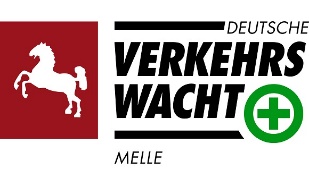 Antrag auf MitgliedschaftIch möchte Mitglied der Verkehrswacht Melle e.V. werden.Hiermit erkläre ich meinen Beitritt zur Verkehrswacht Melle e.V. und erkenne die Vereinssatzung sowie den von der Mitgliederversammlung festgesetzten Jahresmitgliedsbeitrag an.

Natürliche Personen als Einzelmitglieder (§ 11 Abs. 1a der Satzung) zahlen einen jährlichen Mindestbeitrag i.H.v. 10,00 €. 
Juristische Personen als Einzelmitglieder (§ 11 Abs. 1b der Satzung) zahlen einen jährlichen Mindestbeitrag von 30,00 €.
Der Austritt aus dem Verein ist schriftlich unter den in § 10 Abs. 1 der Satzung genannten Bedingungen zu erklären und nur zum Schluss des Geschäftsjahres möglich. Bereits entrichtete Beiträge werden nicht erstattet.Änderungen der Mitgliedschaft (z.B. neue Adresse, neue Bankverbindung) sind dem Verein umgehend mitzuteilen.Ich möchte Mitglied der Verkehrswacht Melle e.V. werden.Hiermit erkläre ich meinen Beitritt zur Verkehrswacht Melle e.V. und erkenne die Vereinssatzung sowie den von der Mitgliederversammlung festgesetzten Jahresmitgliedsbeitrag an.

Natürliche Personen als Einzelmitglieder (§ 11 Abs. 1a der Satzung) zahlen einen jährlichen Mindestbeitrag i.H.v. 10,00 €. 
Juristische Personen als Einzelmitglieder (§ 11 Abs. 1b der Satzung) zahlen einen jährlichen Mindestbeitrag von 30,00 €.
Der Austritt aus dem Verein ist schriftlich unter den in § 10 Abs. 1 der Satzung genannten Bedingungen zu erklären und nur zum Schluss des Geschäftsjahres möglich. Bereits entrichtete Beiträge werden nicht erstattet.Änderungen der Mitgliedschaft (z.B. neue Adresse, neue Bankverbindung) sind dem Verein umgehend mitzuteilen.Ich möchte Mitglied der Verkehrswacht Melle e.V. werden.Hiermit erkläre ich meinen Beitritt zur Verkehrswacht Melle e.V. und erkenne die Vereinssatzung sowie den von der Mitgliederversammlung festgesetzten Jahresmitgliedsbeitrag an.

Natürliche Personen als Einzelmitglieder (§ 11 Abs. 1a der Satzung) zahlen einen jährlichen Mindestbeitrag i.H.v. 10,00 €. 
Juristische Personen als Einzelmitglieder (§ 11 Abs. 1b der Satzung) zahlen einen jährlichen Mindestbeitrag von 30,00 €.
Der Austritt aus dem Verein ist schriftlich unter den in § 10 Abs. 1 der Satzung genannten Bedingungen zu erklären und nur zum Schluss des Geschäftsjahres möglich. Bereits entrichtete Beiträge werden nicht erstattet.Änderungen der Mitgliedschaft (z.B. neue Adresse, neue Bankverbindung) sind dem Verein umgehend mitzuteilen.Persönliche DatenPersönliche DatenPersönliche DatenName, VornameStraßePLZ / WohnortTelefon  MobilE-Mail-AdresseSEPA-LastschriftmandatKontoinhaberIBANBICMindestbeitrag
(bitte ankreuzen)XX,XX €		XXX,00 €Einzelmitglied	InstitutionIch ermächtige die Verkehrswacht Melle e.V. den nebenstehenden bzw. einen freiwillig festgesetzten Mitgliedsbeitrag i.H.v. ______________ € von meinem Konto mittels Lastschrift einzuziehen. Zugleich weise ich mein Kreditinstitut an, die von der Verkehrswacht Melle e.V. auf mein Konto gezogenen Lastschriften einzulösen.Ich ermächtige die Verkehrswacht Melle e.V. den nebenstehenden bzw. einen freiwillig festgesetzten Mitgliedsbeitrag i.H.v. ______________ € von meinem Konto mittels Lastschrift einzuziehen. Zugleich weise ich mein Kreditinstitut an, die von der Verkehrswacht Melle e.V. auf mein Konto gezogenen Lastschriften einzulösen.